Уважаемые финалисты I тура конкурса «Открытие – 2023»!Приглашаем ваши команды с руководителями на II тур: «Инженерные соревнования».Соревнования пройдут в один день, 16 февраля,  в 15.00 на двух площадках синхронном формате.Желаем успехов! «Время пришло»!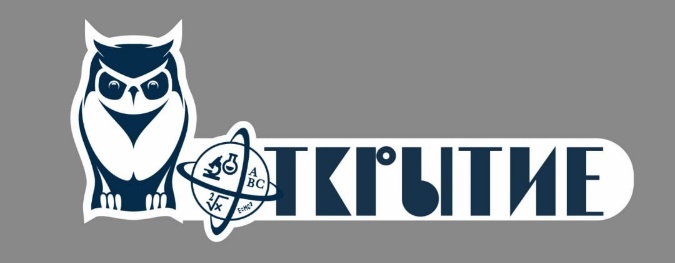 1 площадка2 площадкаГБОУ СОШ № 342Невского района(м. «Ломоносовская»,ул. Бабушкина, д. 50)ГБОУ лицей № 150Калининский район(м. «Политехническая», Светлановский пр., д. 38, корп.2)ГБОУ СОШ № 707 (1)ГБОУ СОШ № 138ГБОУ СОШ № 707 (2)ГБОУ СОШ № 100 (1)ГБОУ СОШ № 690ГБОУ СОШ № 100 (2)ГБОУ СОШ № 348 (1)ГБОУ СОШ № 100 (3)ГБОУ СОШ № 557ГБОУ СОШ № 186ГБОУ СОШ № 571 (с углублённым изучением английского языка)ГБОУ СОШ № 10ГБОУ СОШ № 639ГБОУ СОШ № 47ГБОУ гимназия № 343ГБОУ лицей № 144ГБОУ СОШ № 525ГБОУ № 348 (2)